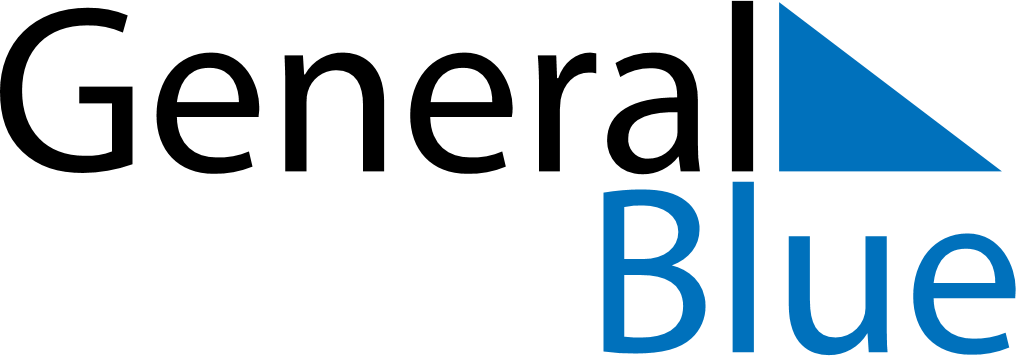 Chile 2026 HolidaysChile 2026 HolidaysDATENAME OF HOLIDAYJanuary 1, 2026ThursdayNew Year’s DayApril 3, 2026FridayGood FridayApril 5, 2026SundayEaster SundayMay 1, 2026FridayLabour DayMay 21, 2026ThursdayNavy DayJune 29, 2026MondaySaints Peter and PaulJuly 16, 2026ThursdayOur Lady of Mount CarmelAugust 15, 2026SaturdayAssumptionSeptember 18, 2026FridayNational holidaySeptember 19, 2026SaturdayArmy DayOctober 12, 2026MondayColumbus DayOctober 31, 2026SaturdayReformation DayNovember 1, 2026SundayAll Saints’ DayDecember 8, 2026TuesdayImmaculate ConceptionDecember 25, 2026FridayChristmas DayDecember 31, 2026ThursdayNew Year’s Eve